EVALUACION  DE GEOMETRIANOMBRE: __________________________________________________CURSO:__________FECHA:________________EN EL SIGUIENTE CUADRO DE SOPAS DE LETRAS ENCUENTRE  PALABRAS RELACIONADAS CON POLIGONOSal conjunto ordenado de segmentos tales que, el extremo de uno de ellos coincide con el origen del segmento que le sigue, se le denomina línea poligonal. Lo que representa la línea poligonal de la figura 1 es :AB, BC, CDAB, BC. CD, DEAB, BC. CD, DE, EAA, B, C, D, EEn geometría, un polígono es una figura plana compuesta por una secuencia finita de segmentos rectos consecutivos que cierran una región en el espacio. Estos segmentos son llamados lados, y los puntos en que se intersecan se llaman vértices. Los vértices de la figura 1 es:A, B, C, D, EB, D, AA, C, EA, D, ETodos los ángulos centrales de un polígono regular son congruentes y su medida α puede obtenerse a partir del número de lados n del polígono como sigue:             De acuerdo con lo anterior el ángulo central de un hexágono mide: 50°55°60°70°En un polígono regular se puede distinguir entre otros elementos:Ángulo interior (AI): es el ángulo formado internamente por dos los lados consecutivos.Ángulo exterior (AE): es el formado por un lado y la prolongación de un lado consecutivo.Ángulo central (AC): es el formado por dos segmentos de recta que parten del centro a los extremos de un lado.Con relación a lo anterior el ángulo central, externo e interno de la figura 2 respectivamente es:α,β, γ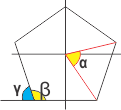 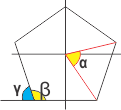 α,γ,βγ,β, αγ, αUna diagonal es un segmento une dos vértices no consecutivos. Para calcular  El número de diagonales de un polígono usamos la siguiente fórmula:    Usando el criterio anterior calcule el número de diagonales de los siguientes polígonos:HexágonoTrianguloDecágonoCuadriláteroOctágonoDibuje las diagonales en los siguientes polígonos:El ángulo interior  β  de un polígono regular   mide: β = 180° X    en grados sexagesimales:Calcule el ángulo  interior de un hexágono y el de un octágono.   en el polígono de la derecha  determina sus elementos: Vértices: ____________________________________Lados: ________________________________________________________Ángulos interiores: ___________________________________________Dibuje un Angulo  exterior en dicho polígonoPOLIGONO REGULAR, un polígono regular es  aquel que  es equilátero   ( si tiene todos sus lados iguales) y equiángulo (si tiene todos sus ángulos iguales) a la vez. Un polígono  es Irregular, si tiene sus ángulos y lados desiguales. Clasifique los siguientes polígonos en regulares  e irregulares.______________________                    _____________________             ________________________POLIGONOSAFPRAODAPOTEMANSAFNCRDYTUOPXGZAGGEAOASEMUIUTRIUNMAVENASPLATULTOSNDFHILOERAORQPERIMETROSAEOFRATERNASSEVXSAVERTICETENCTSEMIPERIMETROEFIGURAPLANAGJRSEDIAGONALGRAISEGMENTORTYMROANGULOINTERIOR